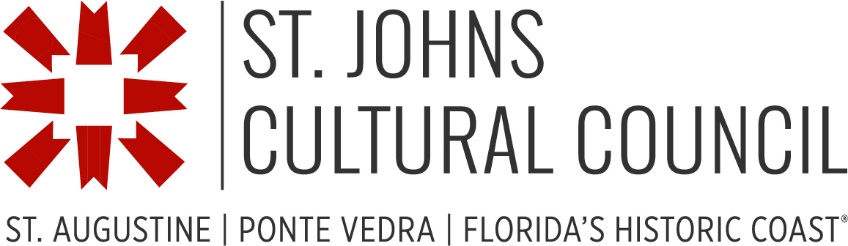 Facilities ManagerPart-timePosition SummaryThe St. Johns Cultural Council (SJCC) is seeking a part-time Facilities Manager, reporting to the Executive Director.  The Facilities Manager will oversee maintenance, leasing activities, and events of two National Register-listed historic venues, The Cultural Arts Center at The St. Augustine Beach Hotel and the St. Augustine Waterworks.  Responsibilities include:Daily communication with tenants, cultural organizations, and members of the publicResponding to inquiries about use of The Waterworks and Cultural Arts CenterPreparing rental agreements, invoices, and collecting venue fees.Support for SJCC and other events, including planning, set-up, and staffing the eventsScheduling cleaning, landscaping and maintenance servicesUpdating and renewing leasesProviding monthly reports on rental activities and eventsRegular availability on evenings and weekendsSupervision of staff providing support at eventsQualifications5+ years of administrative and supervisory experience3+ years of event planning experience Demonstrated interest or background in arts, culture and heritageEffective communicator with good interpersonal skillsSelf-motivated with strong time management skillsMust value completing work with attention to detailComfortable working both independently and collaborating with team members as requiredAbility to maintain focus in an open-office environmentCompensationThe position is part-time, approximately 20 hours per week.  Compensation range is $30 - $35 per hour, commensurate with experience.  This part-time position does not include employee benefits but may include some paid holidays, depending upon agreed work schedule. Hours and LocationThis position is based at SJCC’s office in St. Augustine, Florida and will include periodic travel to a second facility in St. Augustine Beach. SJCC’s published office hours are 10 am to 5:00 pm Tuesday through Thursday and 10 am to 3:00 pm on Friday.  Our facilities include community event spaces, with frequent evening and weekend hours. In addition, our staff attends and provides support for occasional off-site events.  A willingness and ability to work at weekday evening and Saturday and Sunday events is required.Equal Opportunity EmploymentThis position may require remaining stationary and using a computer for prolonged periods of time.  It also requires lifting and moving items that may weigh up to fifty pounds.  The noise level in the work environment is usually moderate.  SJCC is committed to providing reasonable accommodations that enable people with disabilities to enjoy equal benefits and privileges of employment as are enjoyed by others.  If you are contacted for an interview and would like to request an accommodation for that date, please send an email to admin@historiccoastculture.com.SJCC is an equal opportunity employer, and does not discriminate on the basis of race, ethnicity, religion, creed, sexual identity, sexual orientation, national origin, ancestry, age, marital status, citizenship status, veteran status, disability or any other criterion specified by federal, state, or local laws, in the administration of its employment policy.To ApplyPlease email cover letter and resume, with the subject line “Facilities Manager” to admin@historiccoastculture.com.This position is open until filled, but preference will be given to candidates who apply on or before June 15, 2023.  We regret we are unable to respond individually to each applicant.  We are only able to respond to candidates being considered for interviews.